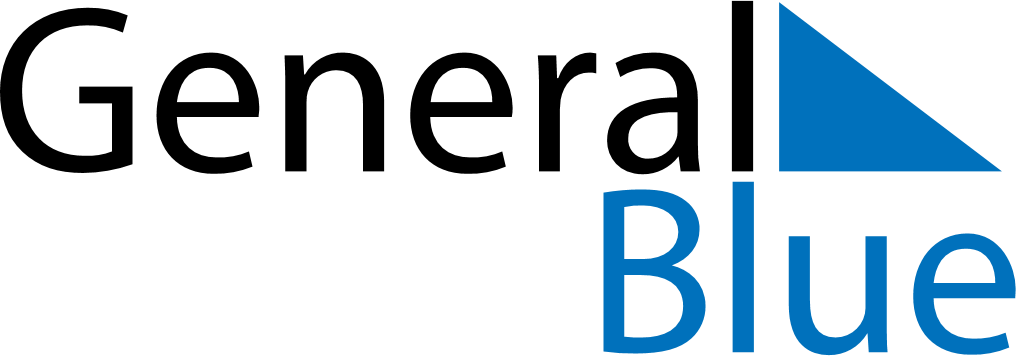 June 2028June 2028June 2028San MarinoSan MarinoMondayTuesdayWednesdayThursdayFridaySaturdaySunday123456789101112131415161718Corpus Christi192021222324252627282930